Media and Links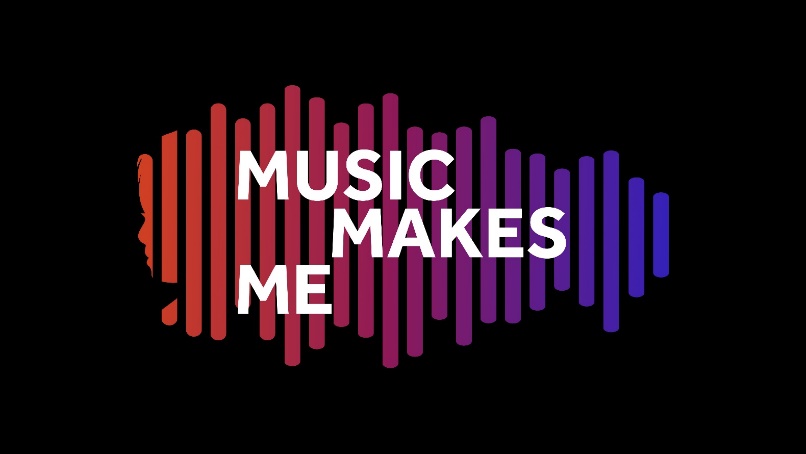 Original Music by: Emily Stratford and Gabriel KrchnavekArranged and Orchestrated by:Leigh Phillips and Charlotte HardingAdditional Music (Share the Load) by:Alice Poppleton and Joe Cummings “(An English National Opera composition in collaboration with New City College Students in July 2022)”Films, Photos, Media, Programme, and other resourcesFull Performance Film: click HEREEvent Day Documentary Film: click HEREAll songs as separate music videos can be accessed: click HERE - see next page for more linksPerformance event Photo Gallery: click HERE  
NB: you will need to register (for free) to access the photos. Low-res photos are free, high-res photos are charged.Behind the scenes photos: click HEREWatch film of famous faces and local students signing the words "Music Makes Me" - CLICK HEREMMM Event Page (hosted by Royal Albert Hall): click HEREDigital Programme (hosted by Royal Albert Hall): click HEREPDF of the programme: click HERERelaxed Visual Story Guide: click HERELyric Sheet with symbols: click HERERead the press release about the event: Word format (HERE) / PDF format (HERE)Music Makes Me - Additional T&L Song-writing ResourceThe purpose of this resource is to look at how song writing can be brought into every classroom/school and can be accessed by teachers and students. We hope that by using this resource, schools will be able to co-create brand new song(s) that could represent a school anthem, class anthem, Year group anthem etc. This resource covers five song strands:Social Story SongsTransition SongsEmotional Regulation songsTopic SongsCelebration SongsClick HERE to download (PDF of the resource)Click HERE to download 5.2 Body Percussion Activity (WORD)The Music VideosWe were fortunate to work with the amazing Whitestone Media who produced original music videos for each of the songs. They were enhanced by cartoons of Aisha drawn by the talented Jadore. Additional footage was taken from College Park and QE2 schools, Sally Greaves, Groove’n’Play, and Tri-borough Music Hub. Below is a link to each song as an individual video with the full animations.Music Makes Me is presented by the Tri-borough Music Hub, in co-production with the Royal Albert Hall, and in partnership with the Royal College of Music. Music Makes Me has been generously supported by many organisations,charities, trusts, foundations, and personal donors. ASSOCIATE FUNDERS: ABRSMArts Council EnglandJohn S Cohen FoundationDavid SoanesJohn Lyon’s Charity London Music Fund WITH GENEROUS SUPPORT FROM:Chapman Charitable Trust Charlotte Stevenson Diana SalazarDebbie BeckermanIan AdamsIngles Charitable TrustJohn Illsley Lucille Graham Trust DELIVERY PARTNERS:Cultural Inclusion ManifestoENOJK Cartoon StudiosThe Rhythm StudioTri-borough Music TrustLOCAL AUTHORITIES:Hammersmith and FulhamKensington and ChelseaWestminster To every single person or organisation that has supported our vision, we are eternally grateful, and our thanks go to each of you.All information correct at time of publicationNo.TitleVimeo LinkTopic / theme / focus1Overture https://vimeo.com/844616129?share=copy (Instrumental only)2In The Morning https://vimeo.com/844616508?share=copy Hello / Welcome3Colours Song  https://vimeo.com/844616902?share=copy Topic / Environment4It’s Music Time  https://vimeo.com/844617200?share=copy Music Lesson / Hello5Can You Feel the Beat https://vimeo.com/844617466?share=copy Music Lesson / Pulse6Shake Your Body  https://vimeo.com/844617905?share=copy Warm up song7Music is my Medicine https://vimeo.com/844618320?share=copy Hearing Impairments / Anthem8It’s Finished https://vimeo.com/844618811?share=copy Transition Song9Time for Lunch  https://vimeo.com/844619119?share=copy Transition Song10Something’s Wrong https://vimeo.com/844619368?share=copy (Instrumental only)11Feelings Song  https://vimeo.com/844619673?share=copy Emotional Regulation / Zones of regulation12Across the City  https://vimeo.com/844611320?share=copy Topic / Transport13Sushi Song  https://vimeo.com/844611883?share=copy Topic / Food14Communication Song  https://vimeo.com/844612532?share=copy Communication / Listening / Social Interaction15Piece of Gold https://vimeo.com/844612945?share=copy Visibility / Invisibility / Mental Health Wellbeing16Calm Down https://vimeo.com/844613377?share=copy Emotional Regulation / Mindfulness17*Share the Load https://vimeo.com/844613843?share=copy Mental Health and Wellbeing18My Own Melody https://vimeo.com/844614434?share=copy Vision Impairments / Anthem19Reflections https://vimeo.com/844615055?share=copy (Instrumental only)20Music Makes Me https://vimeo.com/844615492?share=copy Celebration / Anthem